CALIFORNIA VALLEY COMMUNITY SERVICES DISTRICT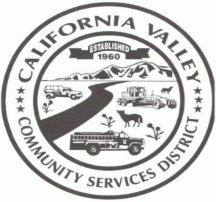 HCR 69 BOX 3094 CALIFORNIA VALLEY, CA 9345313080 SODA LAKE RD, CALIFORNIA VALLEY, CA 93453PH: (805) 475-2211 FAX: (805) 475-2758cvcsd3094@gmail.com californiavalley.org AGENDA OF A REGULAR MEETING OF THE BOARD OF DIRECTORS OF CALIFORNIA VALLEY TO BE HELD ON TUESDAY, JUNE 2, 2020 @7:30PM BOARD OF DIRECTORS AND STAFF RUTH LEGASPI, PRESIDENT                                    ROBYN JOHNSON, GENERAL MANAGER  GERALD JOHNSON, VICE PRESIDENT   	 STEVE MCVICAR, DIRECTOR ROBERTA PETERSEN, DIRECTOR  SKYLAR JOHNSON, DIRECTOR NOTE: ALL COMMENTS CONCERNING AGENDA ITEMS ARE TO BE DIRECTED TO THE BOARD PRESIDENT.  All persons desiring to speak on agenda items during public comment or prior to a closed session are asked to fill out a “board appearance request form” to submit to the Secretary of the Board prior to discussion of the agenda item. Each individual speaker is limited to a MAXIMUM of three (3) minutes during the Consent Agenda, Public Comment period, Public Hearings, Board Business, and prior to Closed session.  1. CALL TO ORDER  2. PLEDGE OF ALLEGIANCE 3. ROLL CALL		4. PUBLIC AGENCY REPORTS/UPDATES 5. PUBLIC COMMENT THIS IS THE TIME SET ASIDE FOR THE PUBLIC TO ADDRESS THE BOARD ON ITEMS OTHER THAN THOSE SCHEDULED ON THE AGENDA. EACH PERSON IS ASKED TO FILL OUT A “BOARD APPEARANCE REQUEST FORM” TO SUBMIT TO THE SECRETARY OF THE BOARD PRIOR TO DISCUSSION OF THE ITEM. EACH INDIVIDUAL IS LIMITED TO A THREE-MINUTE PRESENTATION.  6. CONSENT AGENDA  THE FOLLOWING ITEMS ARE CONSIDERED ROUTINE AND NON-CONTROVERSIAL BY STAFF AND MAY BE APPROVED BY ONE MOTION IF NO MEMBER OF THE BOARD WISHES AN ITEM REMOVED. IF DISCUSSION IS DESIRED, THE ITEM WILL BE REMOVED FROM THE CONSENT AGENDA AND WILL BE CONSIDERED SEPARATELY. QUESTIONS MAY BE ASKED OR CLARIFICATION MADE BY THE BOARD. THE RECOMMENDATION FOR EACH ITEM IS NOTED IN BRACKETS.  ROUTINE ITEMS  APPROVAL OF APRIL 7, 2020 MEETING MINUTESAPPROVAL OF MARCH 10, 2020 SPECIAL MEETING MINUTES  APPROVAL OF APRIL  15, 2020 WARRANTS  APPROVAL OF MAY 1, 2020 WARRANTSAPPROVAL OF MAY 15, 2020 WARRANTS  GENERAL MANAGER’S REPORTBOARD/COMMITTEE REPORTS OLD BUSINESS7. DISCUSSION TO REVIEW BANK STATEMENTS AVAILABLE TO THE GENERAL MANAGER8. DISCUSSION REGARDING COMMITTEE MEETING REPORTSNEW BUSINESS9. DISCUSSION TO ASSIGN TWO BOARD MEMBERS TO GO WITH THE GENERAL MANAGER TO THE BANK AND GET A CREDIT CARD-DIRECTOR MCVICAR10. DISCUSSION TO LIMIT ACCESS BY BOARD MEMBERS TO THE COMMUNITY OFFICE-DIRECTOR MCVICAR11. DISCUSSION AND MOTION APPROVING EMPLOYMENT AGREEMENT WITH ROBYN JOHNSON FOR THE POSITION OF GENERAL MANAGER12. DISCUSSISON AND MOTION TO ADD AND GO OVER OUR POLICY #1010 CONFLICT OF INTEREST-PRESIDENT LEGASPI13. DISCUSSION AND MOTION TO USE ETHICS LAW PRINCIPLES FOR PUBLIC SERVANTS: KEY THINGS TO KNOW AS PART OF OUR POLICY-PRESIDENT LEGASPI14. DISCUSSION ON THE OUT COME OF THE 777 AUCTION-PRESIDENT LEGASPIADJOURNED:POSTED: MAY 28, 2020 NEXT BOARD MEETING: TUESDAY, JULY 7, 2020 @ 7:30PM   AMERICANS WITH DISABILITIES ACT IF YOU NEED A DISABILITY-RELATED MODIFICATION OR ACCOMODATION TO PARTICIPATE IN THIS MEETING, PLEASE CONTACT (GENERAL MANAGER) AT (805) 475-2211. REQUESTS MUST BE SUBMITTED ONE FULL BUSINESS DAY BEFORE THE MEETING. 